                КАРАР                                                                 ПОСТАНОВЛЕНИЕ23  январь  2019 й.                                 №                          23  января  2019  г.Об утверждении Положения  об оплате труда   работников, осуществляющих техническое обеспечение деятельности администрации сельского поселения Баймурзинский сельсоветРуководствуясь ст. 35 Трудового кодекса Российской Федерации, п.2 ст.22 Федерального закона «О муниципальной службе в Российской Федерации», постановлением Правительства Республики Башкортостан от 28 мая 2018 г. № 234 «О внесении изменений в нормативы формирования расходов на оплату труда в органах местного самоуправления в Республике Башкортостан» и в соответствии с Постановлением Правительства Республики Башкортостан от 19 октября 2018 г. № 506 "Об оплате труда работников, занимающих должности и профессии, не отнесенные к должностям государственной гражданской службы Республики Башкортостан, и осуществляющих техническое обеспечение деятельности исполнительных органов государственной власти Республики Башкортостан", Администрация  сельского поселения Баймурзинский сельсовет муниципального района Мишкинский район  Республики Башкортостан постановляет: Утвердить Положение об оплате труда работников, занимающих должности и профессии, не отнесенные к муниципальным должностям, и осуществляющих техническое обеспечение деятельности администрации сельского поселения Баймурзинский сельсовет муниципального района Мишкинский район Республики Башкортостан согласно  приложению. Признать утратившими силу  Распоряжения  главы администрации сельского поселения Баймурзинский сельсовет  № 6р от 24.03.2014 г. «Об оплате труда работников, занимающих должности и профессии, не отнесенные к муниципальным должностям, и осуществляющих техническое обеспечение деятельности администрации сельского поселения Баймурзинский сельсовет» .Настоящее решение вступает в законную силу с 1 января 2019 года.4. Обнародовать настоящее решение на информационном стенде в здании     администрации сельского поселения Баймурзинский сельсовет по адресу: 452353, Республика Башкортостан, Мишкинский район, д.Баймурзино ул.Мичурина, 10, и разместить в сети общего доступа «Интернет» на официальном сайте сельского поселения: http://mishkino.selskisovet.ru.5. Контроль за исполнением настоящего решения возложить на постоянную комиссию по бюджету, налогам, вопросам муниципальной собственности Совета сельского поселения Баймурзинский сельсовет муниципального района Мишкинский район  Республики Башкортостан.Глава сельского поселения                                                                      Б.Т. Байбулатов Приложение к Постановлению  администрации СП  Баймурзинский сельсовет муниципального района Мишкинский район  Республики Башкортостан от _____ПОЛОЖЕНИЕОб оплате труда работников, занимающих должности и профессии, не отнесенные к муниципальным должностям, и осуществляющих техническое обеспечение деятельности Администрации сельского поселения Баймурзинский сельсовет муниципального района Мишкинский район Республики Башкортостан Настоящее Положение разработано в соответствии с Постановлением Правительства Республики Башкортостан от 16 мая 2007 г. № 131 "Об оплате труда работников отдельных государственных учреждений Республики Башкортостан" (с последующими изменениями), Постановлением Правительства Республики Башкортостан от 19 января 2018 г. № 23 «О повышении оплаты труда работников, осуществляющих техническое обеспечение деятельности государственных органов Республики Башкортостан, а также отдельных государственных учреждений Республики Башкортостан» (с последующими изменениями), Постановлением Правительства Республики Башкортостан от 19 октября 2018 г. № 506 «Об оплате труда работников, занимающих должности и профессии, не отнесенные к должностям государственной гражданской службы Республики Башкортостан, и осуществляющих техническое обеспечение деятельности исполнительных органов государственной власти Республики Башкортостан» (с последующими изменениями).Настоящее Положение регулирует оплату труда работников, занимающих должности и профессии, не отнесенные к муниципальным должностям, и осуществляющих техническое обеспечение деятельности администрации сельского поселения Баймурзинский сельсовет муниципального района Мишкинский район Республики Башкортостан (далее – работники администрации).1. Состав денежного содержания1.1. Денежное содержание работников администрации состоит из:- месячной тарифной ставки;- надбавки к тарифной ставке (окладу) за сложность, напряженность и высокие достижения в труде;- районного коэффициента;- премий по результатам работы;- материальной помощи;- доплат к тарифной ставке.2. Денежные вознаграждения и должностные оклады2.1. Размеры тарифных ставок работников администрации:2.2. Денежное содержание работников администрации состоит из:а) ежемесячной надбавки за сложность и напряженность в размере 100-150 процентов тарифной ставки в пределах выделенного на эти цели фонда оплаты труда;б) ежемесячной надбавки за использование в работе дезинфицирующих средств в размере 10 процентов месячной тарифной ставки;в) премии по результатам работы (размер премий определяется исходя из результатов деятельности работника и максимальными размерами не ограничивается);г) доплаты до уровня МРОТ - в целях реализации гарантии, установленной ст.133.1 Трудового кодекса РФ и в связи с увеличением уровня МРОТ, установленным федеральным законом от 19 июня 2000 № 82-ФЗ  "О минимальном размере оплаты труда" (с последующими изменениями).2.3. Премирование работников администрации и оказание им материальной помощи осуществляются в соответствии с Положением о материальном стимулировании сотрудников администрации сельского поселения Баймурзинский сельсовет муниципального района Мишкинский район Республики Башкортостан.2.4. Премии работникам администрации начисляются с учетом районного коэффициента, всех надбавок и доплат за фактически отработанное время.3. Формирование фонда оплаты трудаПри утверждении фондов оплаты труда работников администрации предусматриваются следующие размеры средств на выплату (в расчете на год):- премий по результатам работы в размере 6-кратной суммы тарифных ставок соответствующих работников с учетом установленных надбавок, доплат и районного коэффициента;- материальной помощи - в размере 2-кратной суммы должностных окладов и тарифных ставок работников;- ежемесячной надбавки за сложность и напряженность - в размере 16-кратной суммы тарифных ставок соответствующих работников с учетом районного коэффициента.- установленных настоящим Положением надбавок и доплат.Башкортостан Республикаһының Мишкэ районы муниципаль районының Баймырза  ауыл советыАуыл биләмәһе  Хакимиәте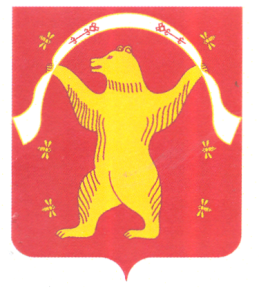 Администрация сельского поселения Баймурзинский сельсовет муниципального района Мишкинский районРеспублики Башкортостан- Уборщик производственных и служебных помещений3246